Profa. Dra. Karen Jeanne Cantarelli Diretora de Assuntos Estudantis 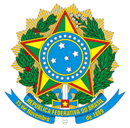 MINISTÉRIO DA EDUCAÇÃOUNIVERSIDADE FEDERAL DE RONDONÓPOLISPRÓ-REITORIA DE EXTENSÃO E ASSUNTOS ESTUDANTISDIRETORIA DE ASSUNTOS ESTUDANTISUFR/PROEXA/DAEMINISTÉRIO DA EDUCAÇÃOUNIVERSIDADE FEDERAL DE RONDONÓPOLISPRÓ-REITORIA DE EXTENSÃO E ASSUNTOS ESTUDANTISDIRETORIA DE ASSUNTOS ESTUDANTISUFR/PROEXA/DAEMINISTÉRIO DA EDUCAÇÃOUNIVERSIDADE FEDERAL DE RONDONÓPOLISPRÓ-REITORIA DE EXTENSÃO E ASSUNTOS ESTUDANTISDIRETORIA DE ASSUNTOS ESTUDANTISUFR/PROEXA/DAEMINISTÉRIO DA EDUCAÇÃOUNIVERSIDADE FEDERAL DE RONDONÓPOLISPRÓ-REITORIA DE EXTENSÃO E ASSUNTOS ESTUDANTISDIRETORIA DE ASSUNTOS ESTUDANTISUFR/PROEXA/DAEMINISTÉRIO DA EDUCAÇÃOUNIVERSIDADE FEDERAL DE RONDONÓPOLISPRÓ-REITORIA DE EXTENSÃO E ASSUNTOS ESTUDANTISDIRETORIA DE ASSUNTOS ESTUDANTISUFR/PROEXA/DAEMINISTÉRIO DA EDUCAÇÃOUNIVERSIDADE FEDERAL DE RONDONÓPOLISPRÓ-REITORIA DE EXTENSÃO E ASSUNTOS ESTUDANTISDIRETORIA DE ASSUNTOS ESTUDANTISUFR/PROEXA/DAEMINISTÉRIO DA EDUCAÇÃOUNIVERSIDADE FEDERAL DE RONDONÓPOLISPRÓ-REITORIA DE EXTENSÃO E ASSUNTOS ESTUDANTISDIRETORIA DE ASSUNTOS ESTUDANTISUFR/PROEXA/DAERETIFICAÇÃO DO QUINTO RESULTADO DO EDITAL CAE/PROECE Nº 01/2022PARA CADASTRO DE ESTUDANTES DE GRADUAÇÃO PRESENCIAL NO PROGRAMA DE ASSISTÊNCIA ESTUDANTILPara as/os estudantes que se inscreveram até o dia 23 de setembro de 2022.RETIFICAÇÃO DO QUINTO RESULTADO DO EDITAL CAE/PROECE Nº 01/2022PARA CADASTRO DE ESTUDANTES DE GRADUAÇÃO PRESENCIAL NO PROGRAMA DE ASSISTÊNCIA ESTUDANTILPara as/os estudantes que se inscreveram até o dia 23 de setembro de 2022.RETIFICAÇÃO DO QUINTO RESULTADO DO EDITAL CAE/PROECE Nº 01/2022PARA CADASTRO DE ESTUDANTES DE GRADUAÇÃO PRESENCIAL NO PROGRAMA DE ASSISTÊNCIA ESTUDANTILPara as/os estudantes que se inscreveram até o dia 23 de setembro de 2022.RETIFICAÇÃO DO QUINTO RESULTADO DO EDITAL CAE/PROECE Nº 01/2022PARA CADASTRO DE ESTUDANTES DE GRADUAÇÃO PRESENCIAL NO PROGRAMA DE ASSISTÊNCIA ESTUDANTILPara as/os estudantes que se inscreveram até o dia 23 de setembro de 2022.RETIFICAÇÃO DO QUINTO RESULTADO DO EDITAL CAE/PROECE Nº 01/2022PARA CADASTRO DE ESTUDANTES DE GRADUAÇÃO PRESENCIAL NO PROGRAMA DE ASSISTÊNCIA ESTUDANTILPara as/os estudantes que se inscreveram até o dia 23 de setembro de 2022.RETIFICAÇÃO DO QUINTO RESULTADO DO EDITAL CAE/PROECE Nº 01/2022PARA CADASTRO DE ESTUDANTES DE GRADUAÇÃO PRESENCIAL NO PROGRAMA DE ASSISTÊNCIA ESTUDANTILPara as/os estudantes que se inscreveram até o dia 23 de setembro de 2022.RETIFICAÇÃO DO QUINTO RESULTADO DO EDITAL CAE/PROECE Nº 01/2022PARA CADASTRO DE ESTUDANTES DE GRADUAÇÃO PRESENCIAL NO PROGRAMA DE ASSISTÊNCIA ESTUDANTILPara as/os estudantes que se inscreveram até o dia 23 de setembro de 2022.A Pró-reitora de Extensão e Assuntos Estudantis – PROEXA, através da Diretoria de Assuntos Estudantis - DAE da Universidade Federal de Rondonópolis, torna pública retificação do QUINTO RESULTADO DO EDITAL CAE/PROECE Nº 01/2022. Em consonância com o item 6.3 do referido Edital, o resultado será de acordo com o disposto abaixo:CLASSIFICADA/O – estudante em vulnerabilidade socioeconômica confirmada pela CAE/PROECE na análise socioeconômica, aguardando chamada para concessão de benefícios e/ou auxílios em lista de cadastramento.AGUARDANDO DOCUMENTAÇÃO – estudante que não cumpriu o disposto neste Edital quanto à documentação/informações necessárias à conclusão da análise socioeconômica;DESCLASSIFICADA/O – estudante que não cumpriu o disposto neste Edital quanto à   impedimentos e outras disposições ou não atende aos critérios de participação no programa de Assistência Estudantil.A Pró-reitora de Extensão e Assuntos Estudantis – PROEXA, através da Diretoria de Assuntos Estudantis - DAE da Universidade Federal de Rondonópolis, torna pública retificação do QUINTO RESULTADO DO EDITAL CAE/PROECE Nº 01/2022. Em consonância com o item 6.3 do referido Edital, o resultado será de acordo com o disposto abaixo:CLASSIFICADA/O – estudante em vulnerabilidade socioeconômica confirmada pela CAE/PROECE na análise socioeconômica, aguardando chamada para concessão de benefícios e/ou auxílios em lista de cadastramento.AGUARDANDO DOCUMENTAÇÃO – estudante que não cumpriu o disposto neste Edital quanto à documentação/informações necessárias à conclusão da análise socioeconômica;DESCLASSIFICADA/O – estudante que não cumpriu o disposto neste Edital quanto à   impedimentos e outras disposições ou não atende aos critérios de participação no programa de Assistência Estudantil.A Pró-reitora de Extensão e Assuntos Estudantis – PROEXA, através da Diretoria de Assuntos Estudantis - DAE da Universidade Federal de Rondonópolis, torna pública retificação do QUINTO RESULTADO DO EDITAL CAE/PROECE Nº 01/2022. Em consonância com o item 6.3 do referido Edital, o resultado será de acordo com o disposto abaixo:CLASSIFICADA/O – estudante em vulnerabilidade socioeconômica confirmada pela CAE/PROECE na análise socioeconômica, aguardando chamada para concessão de benefícios e/ou auxílios em lista de cadastramento.AGUARDANDO DOCUMENTAÇÃO – estudante que não cumpriu o disposto neste Edital quanto à documentação/informações necessárias à conclusão da análise socioeconômica;DESCLASSIFICADA/O – estudante que não cumpriu o disposto neste Edital quanto à   impedimentos e outras disposições ou não atende aos critérios de participação no programa de Assistência Estudantil.A Pró-reitora de Extensão e Assuntos Estudantis – PROEXA, através da Diretoria de Assuntos Estudantis - DAE da Universidade Federal de Rondonópolis, torna pública retificação do QUINTO RESULTADO DO EDITAL CAE/PROECE Nº 01/2022. Em consonância com o item 6.3 do referido Edital, o resultado será de acordo com o disposto abaixo:CLASSIFICADA/O – estudante em vulnerabilidade socioeconômica confirmada pela CAE/PROECE na análise socioeconômica, aguardando chamada para concessão de benefícios e/ou auxílios em lista de cadastramento.AGUARDANDO DOCUMENTAÇÃO – estudante que não cumpriu o disposto neste Edital quanto à documentação/informações necessárias à conclusão da análise socioeconômica;DESCLASSIFICADA/O – estudante que não cumpriu o disposto neste Edital quanto à   impedimentos e outras disposições ou não atende aos critérios de participação no programa de Assistência Estudantil.A Pró-reitora de Extensão e Assuntos Estudantis – PROEXA, através da Diretoria de Assuntos Estudantis - DAE da Universidade Federal de Rondonópolis, torna pública retificação do QUINTO RESULTADO DO EDITAL CAE/PROECE Nº 01/2022. Em consonância com o item 6.3 do referido Edital, o resultado será de acordo com o disposto abaixo:CLASSIFICADA/O – estudante em vulnerabilidade socioeconômica confirmada pela CAE/PROECE na análise socioeconômica, aguardando chamada para concessão de benefícios e/ou auxílios em lista de cadastramento.AGUARDANDO DOCUMENTAÇÃO – estudante que não cumpriu o disposto neste Edital quanto à documentação/informações necessárias à conclusão da análise socioeconômica;DESCLASSIFICADA/O – estudante que não cumpriu o disposto neste Edital quanto à   impedimentos e outras disposições ou não atende aos critérios de participação no programa de Assistência Estudantil.A Pró-reitora de Extensão e Assuntos Estudantis – PROEXA, através da Diretoria de Assuntos Estudantis - DAE da Universidade Federal de Rondonópolis, torna pública retificação do QUINTO RESULTADO DO EDITAL CAE/PROECE Nº 01/2022. Em consonância com o item 6.3 do referido Edital, o resultado será de acordo com o disposto abaixo:CLASSIFICADA/O – estudante em vulnerabilidade socioeconômica confirmada pela CAE/PROECE na análise socioeconômica, aguardando chamada para concessão de benefícios e/ou auxílios em lista de cadastramento.AGUARDANDO DOCUMENTAÇÃO – estudante que não cumpriu o disposto neste Edital quanto à documentação/informações necessárias à conclusão da análise socioeconômica;DESCLASSIFICADA/O – estudante que não cumpriu o disposto neste Edital quanto à   impedimentos e outras disposições ou não atende aos critérios de participação no programa de Assistência Estudantil.A Pró-reitora de Extensão e Assuntos Estudantis – PROEXA, através da Diretoria de Assuntos Estudantis - DAE da Universidade Federal de Rondonópolis, torna pública retificação do QUINTO RESULTADO DO EDITAL CAE/PROECE Nº 01/2022. Em consonância com o item 6.3 do referido Edital, o resultado será de acordo com o disposto abaixo:CLASSIFICADA/O – estudante em vulnerabilidade socioeconômica confirmada pela CAE/PROECE na análise socioeconômica, aguardando chamada para concessão de benefícios e/ou auxílios em lista de cadastramento.AGUARDANDO DOCUMENTAÇÃO – estudante que não cumpriu o disposto neste Edital quanto à documentação/informações necessárias à conclusão da análise socioeconômica;DESCLASSIFICADA/O – estudante que não cumpriu o disposto neste Edital quanto à   impedimentos e outras disposições ou não atende aos critérios de participação no programa de Assistência Estudantil.ESTUDANTES CLASSIFICADOS(LISTA EM ORDEM DE CLASSIFICAÇÃO)ESTUDANTES CLASSIFICADOS(LISTA EM ORDEM DE CLASSIFICAÇÃO)ESTUDANTES CLASSIFICADOS(LISTA EM ORDEM DE CLASSIFICAÇÃO)ESTUDANTES CLASSIFICADOS(LISTA EM ORDEM DE CLASSIFICAÇÃO)ESTUDANTES CLASSIFICADOS(LISTA EM ORDEM DE CLASSIFICAÇÃO)ESTUDANTES CLASSIFICADOS(LISTA EM ORDEM DE CLASSIFICAÇÃO)ESTUDANTES CLASSIFICADOS(LISTA EM ORDEM DE CLASSIFICAÇÃO)NºRGAMORADIAMORADIAPERMANÊNCIAALIMENTAÇÃOCEU1202211636012XXXX-2202211656012XXXX-3202211631016--XXX4202111656018XX---5202111642014XX---6202111642029--XX-7202111638051--XX-8202111630030XX-X-9202011635003XX-X-10201821639023--X--11202211631041XX-X-12202111652010---X-13202012632001--X--* Estudantes classificados aguardando convocatória para ocupação de auxílios.* Estudantes classificados aguardando convocatória para ocupação de auxílios.* Estudantes classificados aguardando convocatória para ocupação de auxílios.* Estudantes classificados aguardando convocatória para ocupação de auxílios.* Estudantes classificados aguardando convocatória para ocupação de auxílios.* Estudantes classificados aguardando convocatória para ocupação de auxílios.* Estudantes classificados aguardando convocatória para ocupação de auxílios.AGUARDANDO DOCUMENTAÇÃO(LISTA EM ORDEM CRONOLÓGICA DO RGA)AGUARDANDO DOCUMENTAÇÃO(LISTA EM ORDEM CRONOLÓGICA DO RGA)AGUARDANDO DOCUMENTAÇÃO(LISTA EM ORDEM CRONOLÓGICA DO RGA)AGUARDANDO DOCUMENTAÇÃO(LISTA EM ORDEM CRONOLÓGICA DO RGA)AGUARDANDO DOCUMENTAÇÃO(LISTA EM ORDEM CRONOLÓGICA DO RGA)AGUARDANDO DOCUMENTAÇÃO(LISTA EM ORDEM CRONOLÓGICA DO RGA)AGUARDANDO DOCUMENTAÇÃO(LISTA EM ORDEM CRONOLÓGICA DO RGA)NºRGARGASITUAÇÃOSITUAÇÃOSITUAÇÃOSITUAÇÃO1201711632013201711632013AGUARDANDO DOCUMENTAÇÃOAGUARDANDO DOCUMENTAÇÃOAGUARDANDO DOCUMENTAÇÃOAGUARDANDO DOCUMENTAÇÃO2201721636008201721636008AGUARDANDO DOCUMENTAÇÃOAGUARDANDO DOCUMENTAÇÃOAGUARDANDO DOCUMENTAÇÃOAGUARDANDO DOCUMENTAÇÃO3201811632035201811632035AGUARDANDO DOCUMENTAÇÃOAGUARDANDO DOCUMENTAÇÃOAGUARDANDO DOCUMENTAÇÃOAGUARDANDO DOCUMENTAÇÃO4201811640024201811640024AGUARDANDO DOCUMENTAÇÃOAGUARDANDO DOCUMENTAÇÃOAGUARDANDO DOCUMENTAÇÃOAGUARDANDO DOCUMENTAÇÃO5201821631015201821631015AGUARDANDO DOCUMENTAÇÃOAGUARDANDO DOCUMENTAÇÃOAGUARDANDO DOCUMENTAÇÃOAGUARDANDO DOCUMENTAÇÃO6201821631033201821631033AGUARDANDO DOCUMENTAÇÃOAGUARDANDO DOCUMENTAÇÃOAGUARDANDO DOCUMENTAÇÃOAGUARDANDO DOCUMENTAÇÃO7201911630023201911630023AGUARDANDO DOCUMENTAÇÃOAGUARDANDO DOCUMENTAÇÃOAGUARDANDO DOCUMENTAÇÃOAGUARDANDO DOCUMENTAÇÃO8201911647032201911647032AGUARDANDO DOCUMENTAÇÃOAGUARDANDO DOCUMENTAÇÃOAGUARDANDO DOCUMENTAÇÃOAGUARDANDO DOCUMENTAÇÃO9201911652009201911652009AGUARDANDO DOCUMENTAÇÃOAGUARDANDO DOCUMENTAÇÃOAGUARDANDO DOCUMENTAÇÃOAGUARDANDO DOCUMENTAÇÃO10201911654009201911654009AGUARDANDO DOCUMENTAÇÃOAGUARDANDO DOCUMENTAÇÃOAGUARDANDO DOCUMENTAÇÃOAGUARDANDO DOCUMENTAÇÃO11201921639026201921639026AGUARDANDO DOCUMENTAÇÃOAGUARDANDO DOCUMENTAÇÃOAGUARDANDO DOCUMENTAÇÃOAGUARDANDO DOCUMENTAÇÃO12202011630011202011630011AGUARDANDO DOCUMENTAÇÃOAGUARDANDO DOCUMENTAÇÃOAGUARDANDO DOCUMENTAÇÃOAGUARDANDO DOCUMENTAÇÃO13202011632027202011632027AGUARDANDO DOCUMENTAÇÃOAGUARDANDO DOCUMENTAÇÃOAGUARDANDO DOCUMENTAÇÃOAGUARDANDO DOCUMENTAÇÃO14202011636003202011636003AGUARDANDO DOCUMENTAÇÃOAGUARDANDO DOCUMENTAÇÃOAGUARDANDO DOCUMENTAÇÃOAGUARDANDO DOCUMENTAÇÃO15202011636044202011636044AGUARDANDO DOCUMENTAÇÃOAGUARDANDO DOCUMENTAÇÃOAGUARDANDO DOCUMENTAÇÃOAGUARDANDO DOCUMENTAÇÃO16202011647016202011647016AGUARDANDO DOCUMENTAÇÃOAGUARDANDO DOCUMENTAÇÃOAGUARDANDO DOCUMENTAÇÃOAGUARDANDO DOCUMENTAÇÃO17202011649025202011649025AGUARDANDO DOCUMENTAÇÃOAGUARDANDO DOCUMENTAÇÃOAGUARDANDO DOCUMENTAÇÃOAGUARDANDO DOCUMENTAÇÃO18202011654013202011654013AGUARDANDO DOCUMENTAÇÃOAGUARDANDO DOCUMENTAÇÃOAGUARDANDO DOCUMENTAÇÃOAGUARDANDO DOCUMENTAÇÃO19202011655004202011655004AGUARDANDO DOCUMENTAÇÃOAGUARDANDO DOCUMENTAÇÃOAGUARDANDO DOCUMENTAÇÃOAGUARDANDO DOCUMENTAÇÃO20202011656025202011656025AGUARDANDO DOCUMENTAÇÃOAGUARDANDO DOCUMENTAÇÃOAGUARDANDO DOCUMENTAÇÃOAGUARDANDO DOCUMENTAÇÃO21202011656144202011656144AGUARDANDO DOCUMENTAÇÃOAGUARDANDO DOCUMENTAÇÃOAGUARDANDO DOCUMENTAÇÃOAGUARDANDO DOCUMENTAÇÃO22202012654001202012654001AGUARDANDO DOCUMENTAÇÃOAGUARDANDO DOCUMENTAÇÃOAGUARDANDO DOCUMENTAÇÃOAGUARDANDO DOCUMENTAÇÃO23202021632013202021632013AGUARDANDO DOCUMENTAÇÃOAGUARDANDO DOCUMENTAÇÃOAGUARDANDO DOCUMENTAÇÃOAGUARDANDO DOCUMENTAÇÃO24202021634016202021634016AGUARDANDO DOCUMENTAÇÃOAGUARDANDO DOCUMENTAÇÃOAGUARDANDO DOCUMENTAÇÃOAGUARDANDO DOCUMENTAÇÃO25202021634020202021634020AGUARDANDO DOCUMENTAÇÃOAGUARDANDO DOCUMENTAÇÃOAGUARDANDO DOCUMENTAÇÃOAGUARDANDO DOCUMENTAÇÃO26202021657001202021657001AGUARDANDO DOCUMENTAÇÃOAGUARDANDO DOCUMENTAÇÃOAGUARDANDO DOCUMENTAÇÃOAGUARDANDO DOCUMENTAÇÃO27202111630008202111630008AGUARDANDO DOCUMENTAÇÃOAGUARDANDO DOCUMENTAÇÃOAGUARDANDO DOCUMENTAÇÃOAGUARDANDO DOCUMENTAÇÃO28202111630019202111630019AGUARDANDO DOCUMENTAÇÃOAGUARDANDO DOCUMENTAÇÃOAGUARDANDO DOCUMENTAÇÃOAGUARDANDO DOCUMENTAÇÃO29202111630020202111630020AGUARDANDO DOCUMENTAÇÃOAGUARDANDO DOCUMENTAÇÃOAGUARDANDO DOCUMENTAÇÃOAGUARDANDO DOCUMENTAÇÃO30202111631001202111631001AGUARDANDO DOCUMENTAÇÃOAGUARDANDO DOCUMENTAÇÃOAGUARDANDO DOCUMENTAÇÃOAGUARDANDO DOCUMENTAÇÃO31202111631034202111631034AGUARDANDO DOCUMENTAÇÃOAGUARDANDO DOCUMENTAÇÃOAGUARDANDO DOCUMENTAÇÃOAGUARDANDO DOCUMENTAÇÃO32202111635014202111635014AGUARDANDO DOCUMENTAÇÃOAGUARDANDO DOCUMENTAÇÃOAGUARDANDO DOCUMENTAÇÃOAGUARDANDO DOCUMENTAÇÃO33202111636018202111636018AGUARDANDO DOCUMENTAÇÃOAGUARDANDO DOCUMENTAÇÃOAGUARDANDO DOCUMENTAÇÃOAGUARDANDO DOCUMENTAÇÃO34202111642035202111642035AGUARDANDO DOCUMENTAÇÃOAGUARDANDO DOCUMENTAÇÃOAGUARDANDO DOCUMENTAÇÃOAGUARDANDO DOCUMENTAÇÃO35202111647002202111647002AGUARDANDO DOCUMENTAÇÃOAGUARDANDO DOCUMENTAÇÃOAGUARDANDO DOCUMENTAÇÃOAGUARDANDO DOCUMENTAÇÃO36202111647026202111647026AGUARDANDO DOCUMENTAÇÃOAGUARDANDO DOCUMENTAÇÃOAGUARDANDO DOCUMENTAÇÃOAGUARDANDO DOCUMENTAÇÃO37202111649005202111649005AGUARDANDO DOCUMENTAÇÃOAGUARDANDO DOCUMENTAÇÃOAGUARDANDO DOCUMENTAÇÃOAGUARDANDO DOCUMENTAÇÃO38202111651009202111651009AGUARDANDO DOCUMENTAÇÃOAGUARDANDO DOCUMENTAÇÃOAGUARDANDO DOCUMENTAÇÃOAGUARDANDO DOCUMENTAÇÃO39202111651026202111651026AGUARDANDO DOCUMENTAÇÃOAGUARDANDO DOCUMENTAÇÃOAGUARDANDO DOCUMENTAÇÃOAGUARDANDO DOCUMENTAÇÃO40202111654026202111654026AGUARDANDO DOCUMENTAÇÃOAGUARDANDO DOCUMENTAÇÃOAGUARDANDO DOCUMENTAÇÃOAGUARDANDO DOCUMENTAÇÃO41202111656021202111656021AGUARDANDO DOCUMENTAÇÃOAGUARDANDO DOCUMENTAÇÃOAGUARDANDO DOCUMENTAÇÃOAGUARDANDO DOCUMENTAÇÃO42202111656027202111656027AGUARDANDO DOCUMENTAÇÃOAGUARDANDO DOCUMENTAÇÃOAGUARDANDO DOCUMENTAÇÃOAGUARDANDO DOCUMENTAÇÃO43202111657018202111657018AGUARDANDO DOCUMENTAÇÃOAGUARDANDO DOCUMENTAÇÃOAGUARDANDO DOCUMENTAÇÃOAGUARDANDO DOCUMENTAÇÃO44202121629007202121629007AGUARDANDO DOCUMENTAÇÃOAGUARDANDO DOCUMENTAÇÃOAGUARDANDO DOCUMENTAÇÃOAGUARDANDO DOCUMENTAÇÃO45202121629034202121629034AGUARDANDO DOCUMENTAÇÃOAGUARDANDO DOCUMENTAÇÃOAGUARDANDO DOCUMENTAÇÃOAGUARDANDO DOCUMENTAÇÃO46202121631013202121631013AGUARDANDO DOCUMENTAÇÃOAGUARDANDO DOCUMENTAÇÃOAGUARDANDO DOCUMENTAÇÃOAGUARDANDO DOCUMENTAÇÃO47202121631020202121631020AGUARDANDO DOCUMENTAÇÃOAGUARDANDO DOCUMENTAÇÃOAGUARDANDO DOCUMENTAÇÃOAGUARDANDO DOCUMENTAÇÃO48202121634005202121634005AGUARDANDO DOCUMENTAÇÃOAGUARDANDO DOCUMENTAÇÃOAGUARDANDO DOCUMENTAÇÃOAGUARDANDO DOCUMENTAÇÃO49202121639003202121639003AGUARDANDO DOCUMENTAÇÃOAGUARDANDO DOCUMENTAÇÃOAGUARDANDO DOCUMENTAÇÃOAGUARDANDO DOCUMENTAÇÃO50202121639019202121639019AGUARDANDO DOCUMENTAÇÃOAGUARDANDO DOCUMENTAÇÃOAGUARDANDO DOCUMENTAÇÃOAGUARDANDO DOCUMENTAÇÃO51202121639022202121639022AGUARDANDO DOCUMENTAÇÃOAGUARDANDO DOCUMENTAÇÃOAGUARDANDO DOCUMENTAÇÃOAGUARDANDO DOCUMENTAÇÃO52202121639023202121639023AGUARDANDO DOCUMENTAÇÃOAGUARDANDO DOCUMENTAÇÃOAGUARDANDO DOCUMENTAÇÃOAGUARDANDO DOCUMENTAÇÃO53202121639027202121639027AGUARDANDO DOCUMENTAÇÃOAGUARDANDO DOCUMENTAÇÃOAGUARDANDO DOCUMENTAÇÃOAGUARDANDO DOCUMENTAÇÃO54202121653021202121653021AGUARDANDO DOCUMENTAÇÃOAGUARDANDO DOCUMENTAÇÃOAGUARDANDO DOCUMENTAÇÃOAGUARDANDO DOCUMENTAÇÃO55202121653040202121653040AGUARDANDO DOCUMENTAÇÃOAGUARDANDO DOCUMENTAÇÃOAGUARDANDO DOCUMENTAÇÃOAGUARDANDO DOCUMENTAÇÃO56202121654002202121654002AGUARDANDO DOCUMENTAÇÃOAGUARDANDO DOCUMENTAÇÃOAGUARDANDO DOCUMENTAÇÃOAGUARDANDO DOCUMENTAÇÃO57202121654012202121654012AGUARDANDO DOCUMENTAÇÃOAGUARDANDO DOCUMENTAÇÃOAGUARDANDO DOCUMENTAÇÃOAGUARDANDO DOCUMENTAÇÃO582022116301720221163017AGUARDANDO DOCUMENTAÇÃOAGUARDANDO DOCUMENTAÇÃOAGUARDANDO DOCUMENTAÇÃOAGUARDANDO DOCUMENTAÇÃO59202211631009202211631009AGUARDANDO DOCUMENTAÇÃOAGUARDANDO DOCUMENTAÇÃOAGUARDANDO DOCUMENTAÇÃOAGUARDANDO DOCUMENTAÇÃO60202211631040202211631040AGUARDANDO DOCUMENTAÇÃOAGUARDANDO DOCUMENTAÇÃOAGUARDANDO DOCUMENTAÇÃOAGUARDANDO DOCUMENTAÇÃO61202211632006202211632006AGUARDANDO DOCUMENTAÇÃOAGUARDANDO DOCUMENTAÇÃOAGUARDANDO DOCUMENTAÇÃOAGUARDANDO DOCUMENTAÇÃO62202211632007202211632007AGUARDANDO DOCUMENTAÇÃOAGUARDANDO DOCUMENTAÇÃOAGUARDANDO DOCUMENTAÇÃOAGUARDANDO DOCUMENTAÇÃO63202211632063202211632063AGUARDANDO DOCUMENTAÇÃOAGUARDANDO DOCUMENTAÇÃOAGUARDANDO DOCUMENTAÇÃOAGUARDANDO DOCUMENTAÇÃO64202211647006202211647006AGUARDANDO DOCUMENTAÇÃOAGUARDANDO DOCUMENTAÇÃOAGUARDANDO DOCUMENTAÇÃOAGUARDANDO DOCUMENTAÇÃO65202211649004202211649004AGUARDANDO DOCUMENTAÇÃOAGUARDANDO DOCUMENTAÇÃOAGUARDANDO DOCUMENTAÇÃOAGUARDANDO DOCUMENTAÇÃO66202211649011202211649011AGUARDANDO DOCUMENTAÇÃOAGUARDANDO DOCUMENTAÇÃOAGUARDANDO DOCUMENTAÇÃOAGUARDANDO DOCUMENTAÇÃO67202211649022202211649022AGUARDANDO DOCUMENTAÇÃOAGUARDANDO DOCUMENTAÇÃOAGUARDANDO DOCUMENTAÇÃOAGUARDANDO DOCUMENTAÇÃO68202211656001202211656001AGUARDANDO DOCUMENTAÇÃOAGUARDANDO DOCUMENTAÇÃOAGUARDANDO DOCUMENTAÇÃOAGUARDANDO DOCUMENTAÇÃO69202211656002202211656002AGUARDANDO DOCUMENTAÇÃOAGUARDANDO DOCUMENTAÇÃOAGUARDANDO DOCUMENTAÇÃOAGUARDANDO DOCUMENTAÇÃO70202211656006202211656006AGUARDANDO DOCUMENTAÇÃOAGUARDANDO DOCUMENTAÇÃOAGUARDANDO DOCUMENTAÇÃOAGUARDANDO DOCUMENTAÇÃO71202211656011202211656011AGUARDANDO DOCUMENTAÇÃOAGUARDANDO DOCUMENTAÇÃOAGUARDANDO DOCUMENTAÇÃOAGUARDANDO DOCUMENTAÇÃO72202211652017202211652017AGUARDANDO DOCUMENTAÇÃOAGUARDANDO DOCUMENTAÇÃOAGUARDANDO DOCUMENTAÇÃOAGUARDANDO DOCUMENTAÇÃO7323108.014855/2022-3923108.014855/2022-39AGUARDANDO DOCUMENTAÇÃOAGUARDANDO DOCUMENTAÇÃOAGUARDANDO DOCUMENTAÇÃOAGUARDANDO DOCUMENTAÇÃO7423853.000623/2022-6123853.000623/2022-61AGUARDANDO DOCUMENTAÇÃOAGUARDANDO DOCUMENTAÇÃOAGUARDANDO DOCUMENTAÇÃOAGUARDANDO DOCUMENTAÇÃO7523853.000741/2022-7923853.000741/2022-79AGUARDANDO DOCUMENTAÇÃOAGUARDANDO DOCUMENTAÇÃOAGUARDANDO DOCUMENTAÇÃOAGUARDANDO DOCUMENTAÇÃO7623853.001273/2022-5023853.001273/2022-50AGUARDANDO DOCUMENTAÇÃOAGUARDANDO DOCUMENTAÇÃOAGUARDANDO DOCUMENTAÇÃOAGUARDANDO DOCUMENTAÇÃOESTUDANTES DESCLASSIFICADOS (AS)(LISTA EM ORDEM CRONOLÓGICA DO RGA)ESTUDANTES DESCLASSIFICADOS (AS)(LISTA EM ORDEM CRONOLÓGICA DO RGA)ESTUDANTES DESCLASSIFICADOS (AS)(LISTA EM ORDEM CRONOLÓGICA DO RGA)ESTUDANTES DESCLASSIFICADOS (AS)(LISTA EM ORDEM CRONOLÓGICA DO RGA)ESTUDANTES DESCLASSIFICADOS (AS)(LISTA EM ORDEM CRONOLÓGICA DO RGA)ESTUDANTES DESCLASSIFICADOS (AS)(LISTA EM ORDEM CRONOLÓGICA DO RGA)ESTUDANTES DESCLASSIFICADOS (AS)(LISTA EM ORDEM CRONOLÓGICA DO RGA)NºRGARGASITUAÇÃOSITUAÇÃOSITUAÇÃOSITUAÇÃO1201821654017201821654017DESCLASSIFICADO (A)DESCLASSIFICADO (A)DESCLASSIFICADO (A)DESCLASSIFICADO (A)2202211656003202211656003DESCLASSIFICADO (A)DESCLASSIFICADO (A)DESCLASSIFICADO (A)DESCLASSIFICADO (A)O parecer e/ou esclarecimento dos processos poderão ser obtidos pelo (a) estudante através do e-mail da DAE: dae.proexa@ufr.edu.br. Todo o procedimento relativo à apresentação/complementação de documentos e informações neste edital será realizado via SEI-UFR, na forma do Edital. Para os estudantes que estão na situação “aguardando documentação” deverão submeter novo processo de complementação de documentos com a opção SEI UFR “DAE/PROEXA – COMPLEMENTAÇÃO DE DOCUMENTOS” de acordo com o cronograma do Item 7 deste Edital.O parecer e/ou esclarecimento dos processos poderão ser obtidos pelo (a) estudante através do e-mail da DAE: dae.proexa@ufr.edu.br. Todo o procedimento relativo à apresentação/complementação de documentos e informações neste edital será realizado via SEI-UFR, na forma do Edital. Para os estudantes que estão na situação “aguardando documentação” deverão submeter novo processo de complementação de documentos com a opção SEI UFR “DAE/PROEXA – COMPLEMENTAÇÃO DE DOCUMENTOS” de acordo com o cronograma do Item 7 deste Edital.O parecer e/ou esclarecimento dos processos poderão ser obtidos pelo (a) estudante através do e-mail da DAE: dae.proexa@ufr.edu.br. Todo o procedimento relativo à apresentação/complementação de documentos e informações neste edital será realizado via SEI-UFR, na forma do Edital. Para os estudantes que estão na situação “aguardando documentação” deverão submeter novo processo de complementação de documentos com a opção SEI UFR “DAE/PROEXA – COMPLEMENTAÇÃO DE DOCUMENTOS” de acordo com o cronograma do Item 7 deste Edital.O parecer e/ou esclarecimento dos processos poderão ser obtidos pelo (a) estudante através do e-mail da DAE: dae.proexa@ufr.edu.br. Todo o procedimento relativo à apresentação/complementação de documentos e informações neste edital será realizado via SEI-UFR, na forma do Edital. Para os estudantes que estão na situação “aguardando documentação” deverão submeter novo processo de complementação de documentos com a opção SEI UFR “DAE/PROEXA – COMPLEMENTAÇÃO DE DOCUMENTOS” de acordo com o cronograma do Item 7 deste Edital.O parecer e/ou esclarecimento dos processos poderão ser obtidos pelo (a) estudante através do e-mail da DAE: dae.proexa@ufr.edu.br. Todo o procedimento relativo à apresentação/complementação de documentos e informações neste edital será realizado via SEI-UFR, na forma do Edital. Para os estudantes que estão na situação “aguardando documentação” deverão submeter novo processo de complementação de documentos com a opção SEI UFR “DAE/PROEXA – COMPLEMENTAÇÃO DE DOCUMENTOS” de acordo com o cronograma do Item 7 deste Edital.O parecer e/ou esclarecimento dos processos poderão ser obtidos pelo (a) estudante através do e-mail da DAE: dae.proexa@ufr.edu.br. Todo o procedimento relativo à apresentação/complementação de documentos e informações neste edital será realizado via SEI-UFR, na forma do Edital. Para os estudantes que estão na situação “aguardando documentação” deverão submeter novo processo de complementação de documentos com a opção SEI UFR “DAE/PROEXA – COMPLEMENTAÇÃO DE DOCUMENTOS” de acordo com o cronograma do Item 7 deste Edital.O parecer e/ou esclarecimento dos processos poderão ser obtidos pelo (a) estudante através do e-mail da DAE: dae.proexa@ufr.edu.br. Todo o procedimento relativo à apresentação/complementação de documentos e informações neste edital será realizado via SEI-UFR, na forma do Edital. Para os estudantes que estão na situação “aguardando documentação” deverão submeter novo processo de complementação de documentos com a opção SEI UFR “DAE/PROEXA – COMPLEMENTAÇÃO DE DOCUMENTOS” de acordo com o cronograma do Item 7 deste Edital.Rondonópolis, 01 de novembro de 2022.Rondonópolis, 01 de novembro de 2022.Rondonópolis, 01 de novembro de 2022.Rondonópolis, 01 de novembro de 2022.Rondonópolis, 01 de novembro de 2022.Rondonópolis, 01 de novembro de 2022.Rondonópolis, 01 de novembro de 2022.